County College of Morris & West Virginia University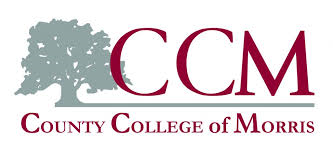 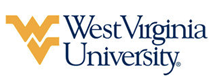 Associate of Science in Business Administration leading toBachelor of Science in Environmental & Energy Resources Management (WVU-BS)Suggested Plan of StudyRestricted electives will be selected and approved in consultation with the student’s WVU advisor. Students transferring to West Virginia University with an Associate of Arts or Associate of Science degree will have satisfied the General Education Foundation requirements at WVU.For this agreement, the following course substitutions are being allowed:BUSA 310 – ARE 482 (Entrepreneurship Restricted Elective)BUSA 320 – ARE 204 (Entrepreneurship Restricted Elective)BUSA 330 – ARE 431 (Entrepreneurship Restricted Elective)Students who have questions regarding this articulation agreement or the transferability of coursework may contact the WVU Office of the University Registrar. All other questions should be directed to the WVU Office of Admissions.      The above transfer articulation of credit between West Virginia University and Garrett College, is approved by the Dean, or the Dean’s designee, and effective the date of the signature.  ____________________________________      	     ____________________________________          	_______________	       Print Name	 		           Signature		  	        DateJ. Todd Petty Ph.D. Associate Dean for WVU's Agriculture and Natural ResourcesCounty College of MorrisHoursWVU EquivalentsHoursYear One, 1st SemesterYear One, 1st SemesterYear One, 1st SemesterYear One, 1st SemesterENG 1113ENGL 1013MAT 1103MATH 1263BUS 1123BCOR 1993CMP 2033CS 1TC3ACC 1113ACCT 2013TOTAL1515Year One, 2nd SemesterYear One, 2nd SemesterYear One, 2nd SemesterYear One, 2nd SemesterENG 1123ENGL 1023MAT 1183MATH 1503History Elective3General Elective3ACC 1123ACCT 2023MKT 1133BUSA 3303TOTAL1515Year Two, 1st SemesterYear Two, 1st SemesterYear Two, 1st SemesterYear Two, 1st SemesterLiterature Elective3General Elective3History Elective3General Elective3MAT 1304STAT 2114BUS 2133BUSA 3103ECO 2113ECON 2023General Elective2General Elective2TOTAL1818Year Two, 2nd SemesterYear Two, 2nd SemesterYear Two, 2nd SemesterYear Two, 2nd SemesterLiterature Elective3General Elective3Science with Laboratory4 BIOL 101/103 or 115/1164Business Elective3General Elective3ECO 2123ECON 2013BUS 2153BUSA 3203TOTAL1616WEST VIRGINA UNIVERSITYWEST VIRGINA UNIVERSITYWEST VIRGINA UNIVERSITYWEST VIRGINA UNIVERSITYYear Three, 1st SemesterYear Three, 1st SemesterYear Three, 2nd SemesterYear Three, 2nd SemesterEnvironment Elective3ARE 4453ARE 1873RESM 4403ARE 2013Economics Elective3ARE 3823Energy Elective3PHYS 101 or GEOL 101/102 or CHEM 111/111L or AGRN 202/2034PLSC 2064TOTAL16TOTAL16Summer SessionARE 4915Year Four, 1st SemesterYear Four, 1st SemesterYear Four, 2nd SemesterYear Four, 2nd SemesterARE 4223RESM 4803RESM 441 2Restricted Elective3ARE 4941Restricted Elective3Restricted Elective3Restricted Elective3Restricted Elective3Restricted Elective3TOTAL12TOTAL15